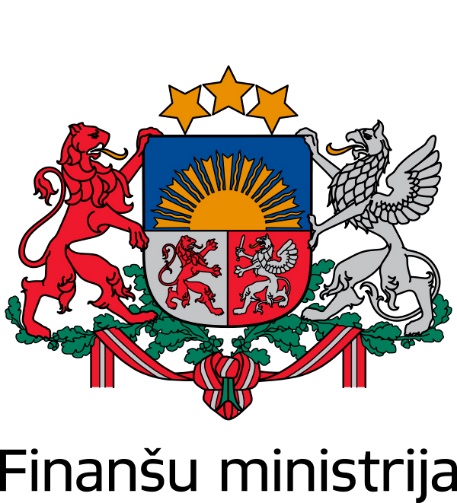 Likumprojekta«Par valsts budžetu 2021. gadam»Paskaidrojumi2020. gada oktobrisSATURS1. Makroekonomiskās attīstības apraksts 	51.1. Ārējā ekonomiskā vide 	51.2. Latvijas tautsaimniecības attīstība 	71.3. Makroekonomisko nelīdzsvarotību uzraudzība ES 	521.4. Makroekonomiskās attīstības scenārijs 	581.5. Jūtīguma analīze 	601.6. Iepriekšējo makroekonomisko prognožu izvērtējums	642. Fiskālais apskats 	672.1. Vispārējās valdības budžeta struktūra	672.2. Vispārējās valdības budžeta bilance	682.3. Valdības apstiprinātie atbalsta pasākumi Covid-19 infekcijas izraisītās krīzes seku mazināšanai tautsaimniecībā un to fiskālā ietekme	742.4. Budžeta prognožu salīdzinājums ar aktuālākajām Eiropas Komisijas prognozēm	772.5. Pašvaldību finanšu izlīdzināšana	782.6. Informācija par ministriju padotībā esošām no valsts budžeta daļēji finansētām atvasinātām publiskām personām un budžeta nefinansētām iestādēm	783. Ieņēmumu analīze 	803.1. Nodokļu politikas aktualitātes	803.2. Kopbudžeta nodokļu ieņēmumi	813.3. Valsts pamatbudžeta nenodokļu ieņēmumi	1093.4. Pašu ieņēmumi un ārvalstu finanšu palīdzība	1114. Nodokļu atvieglojumu (atlaižu) un nodokļu parādu summas	1124.1. Nodokļu atvieglojumi un atlaides 	1124.2. VID administrēto kopbudžeta maksājumu parādi	1145. Valsts budžeta likuma struktūra un izdevumi 	1155.1. Valsts budžeta izdevumu plānošanas būtiskākie elementi	1155.2. Valsts budžeta likumprojekta struktūra	1235.3. Valsts budžeta izdevumi 	12401. Valsts prezidenta kanceleja	13502. Saeima	13903. Ministru kabinets	14304. Korupcijas novēršanas un apkarošanas birojs	15805. Tiesībsarga birojs	16308. Sabiedrības integrācijas fonds	16909. Sabiedrisko pakalpojumu regulēšanas komisija	17810. Aizsardzības ministrija	18311. Ārlietu ministrija	20712. Ekonomikas ministrija	22213. Finanšu ministrija	26614. Iekšlietu ministrija	31115. Izglītības un zinātnes ministrija	36916. Zemkopības ministrija	45517. Satiksmes ministrija	49618. Labklājības ministrija	52619. Tieslietu ministrija	62421.Vides aizsardzības un reģionālās attīstības ministrija	68122. Kultūras ministrija	73324. Valsts kontrole	77625. Pārresoru koordinācijas centrs	78228. Augstākā tiesa	79129. Veselības ministrija	79530. Satversmes tiesa	85432.Prokuratūra	85935.Centrālā vēlēšanu komisija	86537.Centrālā zemes komisija	86947.Radio un televīzija	87262.Mērķdotācijas pašvaldībām	88264.Dotācija pašvaldībām	89174.Gadskārtējā valsts budžeta izpildes procesā pārdalāmais finansējums	8945.3. Pielikumi. Valsts budžeta izdevumi:5.3.1. Valsts konsolidētā budžeta izdevumi funkcionālā sadalījumā, euro 	8995.3.1.1. Valsts pamatbudžeta izdevumi funkcionālā sadalījumā, euro 	9005.3.1.2. Valsts speciālā budžeta izdevumi funkcionālā sadalījumā, euro 	9005.3.2. Valsts konsolidētā budžeta izdevumi administratīvajā sadalījumā, euro 	9015.3.2.1. Valsts pamatbudžeta izdevumi administratīvajā sadalījumā, euro 	9025.3.2.2. Valsts speciālā budžeta izdevumi administratīvajā sadalījumā, euro 	9055.3.3. Valsts konsolidētā budžeta izdevumi ekonomiskajās kategorijās, euro	9065.3.3.1. Valsts pamatbudžeta izdevumi ekonomiskajās kategorijās, euro	9085.3.3.2. Valsts speciālā budžeta izdevumi ekonomiskās kategorijās, euro 	9095.4. Valsts investīciju projektu finansēšana 2021. gadā	9115.4. pielikums. Likumprojektā  “Par valsts budžetu 2021. gadam” plānotie izdevumi investīcijām	9135.5. Valsts budžeta ilgtermiņa saistības 2022., 2023., 2024. gadam un turpmākajiem gadiem	9586. Valsts finansiālo saistību kopsavilkums 	961 6.1. Valsts parāda vadības pamatprincipi un mērķi	961 6.2. Valsts parāda attīstības tendences 2020.-2023. gadā	9626.3. Valsts parāda procentu izdevumu prognoze 2021. - 2023. gadam	9656.4. Valsts galvojumu saistības	966 6.5. Valsts saistības kredītu garantijām, ko izsniedz akciju sabiedrība “Attīstības finanšu institūcija “Altum””	967 6.6. Valsts budžeta aizdevumi un aizdevumu atmaksas	969 7. Grozījumi tiesību aktos 	971PASKAIDROJUMOS LIETOTIE SAĪSINĀJUMIASVAmerikas Savienotās valstisCSPCentrālā statistikas pārvaldeEEZEiropas Ekonomikas zonaEKEiropas KomisijaESAOEkonomiskās sadarbības un attīstības organizācijaESEiropas SavienībaES fondiES politiku instrumentiFKTKFinanšu un kapitāla tirgus komisijaIINIedzīvotāju ienākuma nodoklisIKPIekšzemes kopproduktsIKTInformācijas un komunikācijas tehnoloģijas MKMinistru kabinetsPVNPievienotās vērtības nodoklisSVFStarptautiskais Valūtas fondsVARAMVides aizsardzības un reģionālās attīstības ministrijaVIDValsts ieņēmumu dienests